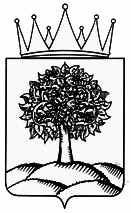 ЛИПЕЦКАЯ ОБЛАСТЬУПРАВЛЕНИЕ СОЦИАЛЬНОЙ ЗАЩИТЫ НАСЕЛЕНИЯП Р И К А З"_25__" _ноября .__                           			                        № 969-П          г. ЛипецкОб утверждении типовых форм договоров
о предоставлении социальных услугВ соответствии со статьей 17 Федерального закона от 28 декабря . № 442-ФЗ «Об основах социального обслуживания граждан в Российской Федерации»,П Р И К А З Ы В А Ю:1. Утвердить типовую форму договора о предоставлении социальных услуг на дому (приложение 1).2. Утвердить типовую форму договора о предоставлении социальных услуг в стационарной форме социального обслуживания (приложение 2).3. Утвердить типовую форму договора о предоставлении социальных услуг в полустационарной форме социального обслуживания (приложение 3).4. Настоящий приказ вступает в силу с 1 января 2015 года.Начальник управления                                                                В.И. ЯвныхВизы:Кораблин С.Н.Осипов В.В.Чернышова Е.В.Юшкова Т.И.ЮристПокачалова Е.Н.25 24 35Приложение 1                                                                          к приказу управления социальной защиты населения Липецкой области"Об утверждении типовых форм договорово предоставлении социальных услуг"от "__25"_ноября____ . № __969-П_Типовой договор о предоставлении социальных услуг на дому__________________________                                               «_____» _________ 20___года       (место заключения договора)№__________________________________________________________________________________________  (полное наименование поставщика социальных услуг)именуемый в дальнейшем «Исполнитель», в лице __________________________                                                                                                                                                       (должность, фамилия, имя, отчество (при наличии) _________________________, действующий на основании ___________________уполномоченного представителя Исполнителя)                                                                                                     (основание правомочия: устав, ____________, с одной стороны, и  _______________________________________________ доверенность, др.)                                                                    (фамилия, имя, отчество (при наличии)  гражданина, признанного нуждающимся ________________________________________, именуемый в дальнейшем «Заказчик», в социальном обслуживании)документ, удостоверяющий личность Заказчика ___________________________                                                                                                                                                  (наименование и реквизиты паспорта или иного ____________________________, проживающий по адресу: _________________ документа, удостоверяющего личность)                                                                                                                               ( указывается адрес места ____________________________ в лице _________________________________жительства)                                                                                                             (фамилия, имя, отчество (при наличии) законного представителя ______, действующего на основании ___________________________________________,Заказчика                                                                                                                (основание правомочия: решение суда и др.)документ, удостоверяющий личность законного представителя Заказчика ______                                                                                                                                                                                                                               (наимено- _____________________________________________________, проживающий по адресу: вание и реквизиты паспорта или иного документа, удостоверяющего личность)_________________________________________, с другой стороны (далее – при             ( указывается адрес места жительства)совместном упоминании – стороны), заключили настоящий договор (далее – договор) о нижеследующем. 1. Предмет договора1.1. Заказчик поручает, а Исполнитель обязуется оказать социальные услуги (далее – Услуги) Заказчику на основании индивидуальной программы предоставления социальных услуг Заказчика, выданной в установленном порядке, которая является неотъемлемой частью настоящего договора (далее – индивидуальная программа).1.2. Заказчик обязуется оплачивать указанные услуги, за исключением случаев, когда законодательством о социальном облуживании граждан в Российской Федерации предусмотрено предоставление социальных услуг бесплатно. 1.3. Перечень и сроки предоставления Услуг устанавливаются Исполнителем  в соответствии с индивидуальной программой.1.4. Место оказания услуг: _______________________________________.                                                                                              (указывается адрес места оказания услуг)2. Порядок сдачи и приёмки услуг2.1. По окончании срока действия договора Исполнитель представляет Заказчику для подписания Акт приёмки-сдачи оказанных услуг в двух экземплярах  (примерная форма акта - приложение 1 к договору).2.2. В течение 2-х дней после получения Акта приёмки-сдачи оказанных услуг  Заказчик обязан подписать его и передать один экземпляр Исполнителю.3. Взаимодействие сторон3.1. Исполнитель обязан:а) предоставлять Заказчику надлежащего качества Услуги в соответствии с индивидуальной программой, условиями настоящего договора (в случае изменения в индивидуальной программе по инициативе Заказчика перечня, объема, периодичности, сроков предоставления услуг сторонами заключается дополнительное соглашение к договору);б) предоставлять бесплатно в доступной форме Заказчику (законному представителю Заказчика) информацию о его правах и обязанностях, о видах социальных услуг, которые оказываются Заказчику, сроках, порядке и о условиях их предоставления, о тарифах на эти услуги, их стоимости для Заказчика либо о возможности получения их бесплатно;в) использовать информацию о Заказчике в соответствии с установленными законодательством Российской Федерации о персональных данных требованиями о защите персональных данных;г) своевременно информировать Заказчика в письменной форме об изменении порядка и условий предоставления Услуг, предусмотренных настоящим договором, а также их оплаты; д) вести учёт Услуг, оказанных Заказчику;       е) ознакомить Заказчика с нормами и правилами поведения граждан, являющихся получателями социальных услуг на дому;ж) исполнять иные обязанности в соответствии с нормами действующего законодательства. 3.2. Исполнитель имеет право:а) отказать в предоставлении Услуг Заказчику в случае нарушения им условий настоящего договора, а также в случае  возникновения у Заказчика, получающего Услуги на дому, медицинских противопоказаний, указанных в заключении  уполномоченной медицинской организации;б) требовать от Заказчика соблюдения условий настоящего договора, а также соблюдения норм и правил поведения граждан, являющихся получателями социальных услуг на дому;в) получать от Заказчика информацию (сведения, документы), необходимую для выполнения своих обязательств по настоящему договору. В случае непредставления либо неполного предоставления Заказчиком такой информации, Исполнитель вправе приостановить исполнение своих обязательств по  настоящему  договору  до  получения  необходимой  информации;г) в  одностороннем порядке изменить размер оплаты Услуг, установленный в разделе 4 настоящего договора, в случае изменения тарифов на Услуги, или среднедушевого дохода Заказчика, или предельной величины среднедушевого дохода, установленной в Липецкой области, известив об этом письменно Заказчика в течение двух рабочих дней со дня принятия таких изменений.3.3. Исполнитель не вправе передавать исполнение обязательств по договору третьим лицам.3.4. Заказчик (законный представитель Заказчика) обязан:а) соблюдать условия настоящего договора;б) предоставлять в соответствии с нормативными правовыми актами Липецкой области сведения и документы, необходимые для предоставления социальных услуг на дому, а также сведения и документы для расчёта среднедушевого дохода для предоставления социальных услуг бесплатно;в) своевременно информировать Исполнителя об изменении обстоятельств, обусловливающих потребность в социальных услугах, а также  влияющих на размер среднедушевого дохода;г) оплачивать Услуги в объёме и на условиях, которые предусмотрены настоящим договором;д) заблаговременно (не менее чем за два рабочих дня) уведомлять в письменной форме Исполнителя об отказе от получения Услуг, предусмотренных договором; е) соблюдать нормы и правила поведения граждан, являющихся получателями социальных услуг на дому;3.5. Заказчик (законный представитель Заказчика) имеет право:а) на уважительное и гуманное отношение;б) на  получение бесплатно в доступной форме информации о своих правах и обязанностях, видах социальных услуг, которые будут оказаны Заказчику в соответствии с индивидуальной программой, порядке и об условиях их предоставления, о тарифах на эти услуги и  их стоимости для Заказчика;в) на отказ от предоставления социальных услуг (полностью или частично);г) на защиту своих прав и законных интересов в соответствии с законодательством Российской Федерации;д) на защиту своих персональных данных при использовании их Исполнителем;е) на предъявление Исполнителю в письменной форме претензий к качеству, срокам предоставления и объемам  предоставленных услуг -  в срок не более   3-х рабочих дней  после их предоставления;ж) на приостановление предоставления социальных услуг на дому по объективным причинам  -  на срок до 30 дней;  и) на  расторжение настоящего Договора при нарушении Исполнителем его условий.4. Стоимость Услуг, сроки и порядок их оплаты4.1. Стоимость Услуг, предусмотренных настоящим договором, составляет ____________________________________________________ рублей в месяц.4.2. Заказчик _____________________________________________________ (указать:  а) период оплаты – ежемесячно, ежеквартально, по полугодиям или иной платежный период,   б)   время  оплаты (например, не позднее определенного числа периода, подлежащего оплате, или не позднее определенного числа периода, предшествующего (следующего) за периодом, подлежащим  оплате),  в)  форму оплаты  (за наличный расчет,  в безналичном  порядке, либо  указать, что  Заказчик  получает услуги бесплатно)5. Основания для  изменения и расторжения договора5.1. Условия, на которых заключён настоящий договор, могут быть изменены по соглашению Сторон,  в соответствии с подпунктом "г" пункта 3.2 настоящего договора.5.2. Все изменения и дополнения к Договору действительны, если оформлены в письменной форме и подписаны обеими Сторонами. Соответствующие дополнительные соглашения Сторон являются неотъемлемой частью Договора.5.3. Настоящий договор может быть расторгнут по соглашению Сторон, либо по требованию одной из Сторон в порядке и по основаниям, предусмотренным действующим законодательством Российской Федерации.5.4. Настоящий договор может быть расторгнут в одностороннем порядке в случае нарушения Заказчиком норм и правил поведения граждан, являющихся получателями социальных услуг на дому, в результате которого возникает угроза здоровью (жизни) работника учреждения, предоставляющего социальные услуги на дому.    5.5. Договор считается расторгнутым со дня получения письменного уведомления Исполнителем Заказчика или  Заказчиком – Исполнителя о прекращении исполнения договора (с указанием причин), если иные сроки не установлены настоящим договором.6. Ответственность сторон за неисполнение или ненадлежащее исполнение обязательств по настоящему договору 6.1. Стороны несут ответственность за неисполнение или ненадлежащее исполнение обязательств по настоящему Договору в соответствии с действующим законодательством.7. Срок действия договора и другие условия7.1. Настоящий договор вступает в силу со дня его подписания  Сторонами и действует до  _________________.                                                  (указать срок)7.2. Договор составлен в двух экземплярах, имеющих равную юридическую силу.8. Адрес (место нахождения), реквизиты и подписи СторонПриложение к Договору о предоставлениисоциальных услуг на домуАКТ ПРИЕМКИ-СДАЧИ ОКАЗАННЫХ УСЛУГ__________________________                                               «_____» _________ 20___года                (место составления)_____________________________________________________________________  (полное наименование поставщика социальных услуг)именуемый в дальнейшем «Исполнитель», в лице __________________________                                                                                                                                                       (должность, фамилия, имя, отчество  _________________________, действующий на основании ___________________уполномоченного представителя Исполнителя)                                                                                                     (основание правомочия: устав, ____________, с одной стороны, и  _______________________________________________ доверенность, др.)                                                                    (фамилия, имя, отчество (при наличии)  гражданина, признанного нуждающимся ________________________________________, именуемый в дальнейшем «Заказчик», в социальном обслуживании)документ, удостоверяющий личность Заказчика ___________________________                                                                                                                                                  (наименование и реквизиты паспорта или иного ____________________________, проживающий по адресу: _________________ документа, удостоверяющего личность)                                                                                                                               ( указывается адрес места ____________________________ в лице _________________________________жительства)                                                                                                             (фамилия, имя, отчество  законного представителя ______, действующего на основании ___________________________________________,Заказчика                                                                                                                (основание правомочия: решение суда и др.)документ, удостоверяющий личность законного представителя Заказчика ______                                                                                                                                                                                                                               (наимено- _____________________________________________________, проживающий по адресу: вание и реквизиты документа, удостоверяющего личность)_________________________________________, с другой стороны, (далее – при             ( указывается адрес места жительства)совместном упоминании – стороны),  составили настоящий Акт приёмки-сдачи оказанных услуг (далее - Акт) по Договору о предоставлении социальных услуг на дому № _____ от "___" ___________ _____ г. (далее - Договор) о нижеследующем:1. Во исполнение п. 1.1 Договора Исполнитель в период с "__" ________  ____ г. по "__" ________  ____ г. выполнил обязательства по оказанию услуг, а именно оказал Заказчику следующие услуги:2. Вышеперечисленные услуги выполнены полностью и в срок. Заказчик претензий по объёму, срокам и качеству оказания услуг не имеет.3. Настоящий Акт составлен в двух экземплярах, по одному для Исполнителя и Заказчика.От имени Заказчика                                          От имени Исполнителя__________________ (___________)               __________________ (___________)М.П.                                                                     М.П.Приложение 2                                                                          к приказу управления социальной защиты населения Липецкой области"Об утверждении типовых форм договорово предоставлении социальных услуг"от "_25_"_ноября____ . № __969-П_Типовой договор о предоставлении социальных услугв стационарной форме социального обслуживания__________________________                                               «_____» _________ 20___года       (место заключения договора)№___________________________________________________________________________________________  (полное наименование поставщика социальных услуг)именуемый в дальнейшем «Исполнитель», в лице __________________________                                                                                                                                                       (должность, фамилия, имя, отчество (при наличии) _________________________, действующий на основании ___________________уполномоченного представителя Исполнителя)                                                                                                     (основание правомочия: устав, ____________, с одной стороны, и  _______________________________________________ доверенность, др.)                                                                    (фамилия, имя, отчество (при наличии)  гражданина, признанного нуждающимся ________________________________________, именуемый в дальнейшем «Заказчик», в социальном обслуживании)документ, удостоверяющий личность Заказчика ___________________________                                                                                                                                                  (наименование и реквизиты паспорта или иного ____________________________, проживающий по адресу: _________________ документа, удостоверяющего личность)                                                                                                                               ( указывается адрес места ____________________________ в лице _________________________________жительства)                                                                                                             (фамилия, имя, отчество (при наличии) законного представителя ______, действующего на основании ___________________________________________,Заказчика                                                                                                                (основание правомочия: решение суда и др.)документ, удостоверяющий личность законного представителя Заказчика ______                                                                                                                                                                                                                               (наимено- _____________________________________________________, проживающий по адресу: вание и реквизиты паспорта или иного документа, удостоверяющего личность)_________________________________________, с другой стороны, (далее – при             ( указывается адрес места жительства)совместном упоминании – стороны), заключили настоящий договор (далее – договор) о нижеследующем. 1. Предмет договора1.1. Заказчик поручает, а Исполнитель обязуется оказать социальные услуги (далее – Услуги) Заказчику на основании индивидуальной программы предоставления социальных услуг Заказчика, выданной в установленном порядке, которая является неотъемлемой частью настоящего договора (далее – индивидуальная программа).1.2. Перечень и сроки предоставления Услуг устанавливаются в соответствии с индивидуальной программой. 1.3. Место оказания услуг: _______________________________________.                                                                                              (указывается адрес места оказания услуг)1.4. Исполнитель обязуется оказать Услуги лично без привлечения третьих лиц.2. Взаимодействие сторон2.1. Исполнитель обязан:а) предоставлять Заказчику надлежащего качества Услуги в соответствии с индивидуальной программой, условиями настоящего договора;б) предоставлять бесплатно в доступной форме Заказчику (законному представителю Заказчика) информацию о его правах и обязанностях, о видах социальных услуг, которые оказываются Заказчику, сроках, порядке и об условиях их предоставления, о тарифах на эти услуги, их стоимости для Заказчика либо о возможности получения их бесплатно;в) использовать информацию о Заказчике в соответствии с установленными законодательством Российской Федерации о персональных данных требованиями о защите персональных данных;г) ознакомить Заказчика с правилами внутреннего распорядка;д) обеспечивать Заказчику возможность свободного посещения его законными представителями, адвокатами, нотариусами, представителями общественных и (или) иных организаций, священнослужителями, а также родственниками и другими лицами в соответствии с правилами внутреннего распорядка;е) обеспечивать сохранность личных вещей и ценностей Заказчика;ж) своевременно информировать Заказчика в письменной форме об изменении порядка и условий предоставления Услуг, предусмотренных настоящим договором, а также их оплаты; з) вести учёт Услуг, оказанных Заказчику;и) исполнять иные обязанности в соответствии с нормами действующего законодательства. 2.2. Исполнитель имеет право:а) отказать в предоставлении Услуг Заказчику в случае нарушения им условий настоящего договора, а также в случае, возникновения у Заказчика, получающего Услуги в стационарной форме социального обслуживания, медицинских противопоказаний, указанных в заключении уполномоченной медицинской организации;б) требовать от Заказчика соблюдения условий настоящего договора, а также соблюдения правил внутреннего распорядка для получателей социальных услуг; в) получать от Заказчика информацию (сведения, документы), необходимые для выполнения своих обязательств по настоящему договору. В случае непредставления либо неполного предоставления Заказчиком такой информации (сведений, документов), Исполнитель вправе приостановить исполнение своих обязательств по настоящему договору до предоставления требуемой информации (сведений, документов);г) в одностороннем порядке изменить размер оплаты Услуг, установленный в разделе 5 настоящего договора, в случае изменения тарифов на Услуги, среднедушевого дохода Заказчика, или предельной величины среднедушевого дохода, установленной в Липецкой области, известив об этом письменно Заказчика в течение двух дней со дня таких изменений.2.3. Заказчик (законный представитель Заказчика) обязан:а) соблюдать условия настоящего договора;б) предоставлять в соответствии с нормативными правовыми актами Липецкой области сведения и документы, необходимые для предоставления социальных услуг, а также сведения и документы для расчёта среднедушевого дохода;в) своевременно информировать Исполнителя об изменении обстоятельств, обусловливающих потребность в предоставлении социальных услуг, влияющих на размер среднедушевого дохода для предоставления социальных услуг;г) оплачивать Услуги в объёме и на условиях, которые предусмотрены настоящим договором;д) информировать в письменной форме Исполнителя о возникновении (изменении) обстоятельств, влекущих изменение (расторжение) настоящего договора не позднее двух дней с момента возникновения данных обстоятельств;е) уведомить за два дня в письменной форме Исполнителя о расторжении договора в связи с отказом от получения Услуг;ж) соблюдать правила внутреннего распорядка;з) сообщать Исполнителю о выявленных нарушениях порядка предоставления социальных услуг;и) уважительно относиться к лицам, предоставляющим  социальные услуги, не допускать грубости, оскорблений в их адрес;к) не допускать порчи имущества, принадлежащего Исполнителю; л) возмещать ущерб при порче или повреждении имущества Исполнителя за счет собственных денежных средств. 2.5. Заказчик (законный представитель Заказчика) имеет право:а) на уважительное и гуманное отношение;б) на получение бесплатно в доступной форме информации о своих правах и обязанностях, видах социальных услуг, которые будут оказаны Заказчику в соответствии с индивидуальной программой, порядке и об условиях их предоставления, о тарифах на эти услуги, их стоимости для Заказчика;в) на отказ от предоставления социальных услуг;г) на защиту своих прав и законных интересов в соответствии с законодательством Российской Федерации;д) на обеспечение условий пребывания, соответствующих санитарно-гигиеническим требованиям, а также на надлежащий уход;е) на свободное посещение законными представителями, адвокатами, нотариусами, представителями общественных и (или) иных организаций, священнослужителями, а также родственниками и другими лицами в соответствии с внутренним распорядком;ж) на защиту своих персональных данных при использовании их Исполнителем;з) на сохранность личных вещей и ценностей Заказчика при нахождении у Исполнителя;и) потребовать расторжения настоящего Договора при нарушении Исполнителем условий настоящего Договора.2.6. Заказчик не вправе:а) отказываться от приобретенного Исполнителем заказа, который им ранее был заказан;б) требовать от Исполнителя обслуживания третьих лиц: родственников, соседей и т.д.;в) требовать от Исполнителя предоставления услуг, не предусмотренных настоящим договором.3. Стоимость Услуг, сроки и порядок их оплаты3.1. Стоимость Услуг, предусмотренных настоящим договором, составляет ____________________________________________________ рублей в месяц.3.2. Заказчик _____________________________________________________: (указать период, сроки и форму оплаты) _____________________________________________________________________
___________________________________________________________________
____________________________________________________________________4. Порядок сдачи и приёмки услуг4.1. По результатам оказания Услуг Исполнитель представляет Заказчику на подписание Акт приёмки-сдачи оказанных услуг в двух экземплярах по форме, согласно Приложению к настоящему договору.4.2. В течение 2 дней после получения Акта приёмки-сдачи оказанных услуг Заказчик (законный представитель) обязан подписать его и передать один экземпляр Исполнителю.5. Основания изменения и расторжения договора5.1. Условия, на которых заключён настоящий договор, могут быть изменены по соглашению Сторон, в соответствии с подпунктом "г" пункта 2.2. настоящего договора.5.2. Все изменения и дополнения к Договору действительны, если совершены в письменной форме и подписаны обеими Сторонами. Соответствующие дополнительные соглашения Сторон являются неотъемлемой частью Договора.5.3. Настоящий договор может быть расторгнут по соглашению Сторон, либо по требованию одной из Сторон в порядке и по основаниям, предусмотренным настоящим договором.5.4. Договор считается расторгнутым с момента получения Заказчиком письменного уведомления об отказе Исполнителя от исполнения договора, если иные сроки не установлены настоящим договором.6. Ответственность сторон6.1. Стороны несут ответственность за неисполнение или ненадлежащее исполнение обязательств по настоящему Договору в соответствии с действующим законодательством.7. Срок действия договора и другие условия7.1. Настоящий договор вступает в силу со дня его подписания  Сторонами и действует до  _____________________________________________________.(указать срок)7.2. Договор составлен в двух экземплярах, имеющих равную юридическую силу.8. Адрес (место нахождения), реквизиты и подписи СторонПриложение к Договору о предоставлениисоциальных услуг в стационарной форме социального обслуживанияАКТ ПРИЕМКИ-СДАЧИ ОКАЗАННЫХ УСЛУГ__________________________                                               «_____» _________ 20___года                (место составления)_____________________________________________________________________  (полное наименование поставщика социальных услуг)именуемый в дальнейшем «Исполнитель», в лице __________________________                                                                                                                                                       (должность, фамилия, имя, отчество (при наличии) _________________________, действующий на основании ___________________уполномоченного представителя Исполнителя)                                                                                                     (основание правомочия: устав, ____________, с одной стороны, и  _______________________________________________ доверенность, др.)                                                                    (фамилия, имя, отчество (при наличии)  гражданина, признанного нуждающимся ________________________________________, именуемый в дальнейшем «Заказчик», в социальном обслуживании)документ, удостоверяющий личность Заказчика ___________________________                                                                                                                                                  (наименование и реквизиты паспорта или иного ____________________________, проживающий по адресу: _________________ документа, удостоверяющего личность)                                                                                                                               ( указывается адрес места ____________________________ в лице _________________________________жительства)                                                                                                             (фамилия, имя, отчество (при наличии) законного представителя ______, действующего на основании ___________________________________________,Заказчика                                                                                                                (основание правомочия: решение суда и др.)документ, удостоверяющий личность законного представителя Заказчика ______                                                                                                                                                                                                                               (наимено- _____________________________________________________, проживающий по адресу: вание и реквизиты паспорта или иного документа, удостоверяющего личность)_________________________________________, с другой стороны, (далее – при             ( указывается адрес места жительства)совместном упоминании – стороны),  составили настоящий Акт приёмки-сдачи оказанных услуг (далее - Акт) по Договору о предоставлении социальных услуг в стационарной форме социального обслуживания № _____ от "___" ___________ _____ г. (далее - Договор) о нижеследующем.1. Во исполнение п. 1.1 Договора Исполнитель в период с "__" ________  ____ г. по "__" ________  ____ г. выполнил обязательства по оказанию услуг, а именно оказал Заказчику следующие услуги:2. Вышеперечисленные услуги выполнены полностью и в срок. Заказчик претензий по объёму, качеству и срокам оказания услуг не имеет.3. Настоящий Акт составлен в двух экземплярах, по одному для Исполнителя и Заказчика.От имени Заказчика                                          От имени Исполнителя__________________ (___________)               __________________ (___________)М.П.                                                                     М.П.Приложение 3                                                                          к приказу управления социальной защиты населения Липецкой области"Об утверждении типовых форм договорао предоставлении социальных услуг "от "_25_"_ноября____ . № _969-П__Типовой договор о предоставлении социальных услугв полустационарной форме социального обслуживания__________________________                                               «_____» _________ 20___года       (место заключения договора)№___________________________________________________________________________________________  (полное наименование поставщика социальных услуг)именуемый в дальнейшем «Исполнитель», в лице __________________________                                                                                                                                                       (должность, фамилия, имя, отчество (при наличии) _________________________, действующий на основании ___________________уполномоченного представителя Исполнителя)                                                                                                     (основание правомочия: устав, ____________, с одной стороны, и  _______________________________________________ доверенность, др.)                                                                    (фамилия, имя, отчество (при наличии)  гражданина, признанного нуждающимся ________________________________________, именуемый в дальнейшем «Заказчик», в социальном обслуживании)документ, удостоверяющий личность Заказчика ___________________________                                                                                                                                                  (наименование и реквизиты паспорта или иного ____________________________, проживающий по адресу: _________________ документа, удостоверяющего личность)                                                                                                                               ( указывается адрес места ____________________________ в лице _________________________________жительства)                                                                                                             (фамилия, имя, отчество (при наличии) законного представителя ______, действующего на основании ___________________________________________,Заказчика                                                                                                                (основание правомочия: решение суда и др.)документ, удостоверяющий личность законного представителя Заказчика ______                                                                                                                                                                                                                               (наимено- _____________________________________________________, проживающий по адресу: вание и реквизиты паспорта или иного документа, удостоверяющего личность)_________________________________________, с другой стороны, (далее – при             ( указывается адрес места жительства)совместном упоминании – стороны), заключили настоящий договор (далее – договор) о нижеследующем. 1. Предмет договора1.1. Заказчик поручает, а Исполнитель обязуется оказать социальные услуги (далее – Услуги) Заказчику на основании индивидуальной программы предоставления социальных услуг Заказчика, выданной в установленном порядке, которая является неотъемлемой частью настоящего договора (далее – индивидуальная программа).1.2. Перечень, сроки и условия предоставления Услуг устанавливаются в соответствии с индивидуальной программой. 1.3. Место оказания услуг: _______________________________________.                                                                                              (указывается адрес места оказания услуг)1.4. Исполнитель обязуется оказать Услуги лично, без привлечения третьих лиц.2. Взаимодействие сторон2.1. Исполнитель обязан:а) предоставлять Заказчику надлежащего качества Услуги в соответствии с индивидуальной программой, условиями настоящего договора;б) предоставлять бесплатно в доступной форме Заказчику (законному представителю Заказчика) информацию о его правах и обязанностях, о видах социальных услуг, которые оказываются Заказчику, сроках, порядке и об условиях их предоставления, о тарифах на эти услуги, их стоимости для Заказчика либо о возможности получения их бесплатно;в) использовать информацию о Заказчике в соответствии с установленными законодательством Российской Федерации о персональных данных требованиями о защите персональных данных;г) ознакомить Заказчика с правилами внутреннего распорядка;д) обеспечивать Заказчику возможность свободного посещения его законными представителями, адвокатами, нотариусами, представителями общественных и (или) иных организаций, священнослужителями в соответствии с правилами внутреннего распорядка;е) своевременно информировать Заказчика в письменной форме об изменении порядка и условий предоставления Услуг, предусмотренных настоящим договором, а также их оплаты; ж) вести учёт Услуг, оказанных Заказчику;з) исполнять иные обязанности в соответствии с нормами действующего законодательства. 2.2. Исполнитель имеет право:а) отказать в предоставлении Услуг Заказчику в случае нарушения им условий настоящего договора, а также в случае, возникновения у Заказчика, получающего Услуги в полустационарной форме социального обслуживания, медицинских противопоказаний, указанных в заключении уполномоченной медицинской организации;б) требовать от Заказчика соблюдения условий настоящего договора, а также соблюдения правил внутреннего распорядка; в) получать от Заказчика информацию (сведения, документы), необходимые для выполнения своих обязательств по настоящему договору. В случае непредставления либо неполного предоставления Заказчиком такой информации (сведений, документов), Исполнитель вправе приостановить исполнение своих обязательств по настоящему договору до предоставления требуемой информации (сведений, документов);г) в одностороннем порядке изменить размер оплаты Услуг, установленный в разделе 5 настоящего договора, в случае изменения тарифов на Услуги, среднедушевого дохода Заказчика, или предельной величины среднедушевого дохода, установленной в Липецкой области, известив об этом письменно Заказчика в течение двух дней со дня таких изменений.д) отказать в предоставлении социальных услуг Заказчику, находящемуся в состоянии алкогольного, наркотического или токсического опьянения.2.3. Заказчик (законный представитель Заказчика) обязан:а) соблюдать условия настоящего договора;б) предоставлять в соответствии с нормативными правовыми актами Липецкой области сведения и документы, необходимые для предоставления социальных услуг;в) своевременно информировать Исполнителя об изменении обстоятельств, обусловливающих потребность в предоставлении социальных услуг, влияющих на размер среднедушевого дохода для предоставления социальных услуг;г) оплачивать Услуги в объёме и на условиях, которые предусмотрены настоящим договором;д) информировать за два дня в письменной форме Исполнителя о возникновении (изменении) обстоятельств, влекущих изменение (расторжение) настоящего договора не позднее двух дней с момента возникновения данных обстоятельств;е) уведомить за два дня в письменной форме Исполнителя о расторжении договора в связи с отказом от получения Услуг;ж) соблюдать правила внутреннего распорядка;з) сообщать Исполнителю о выявленных нарушениях порядка предоставления социальных услуг;и) уважительно относиться к лицам, предоставляющим  социальные услуги, не допускать грубости, оскорблений в их адрес;к) не допускать порчи имущества, принадлежащего Исполнителю; л) возмещать ущерб при порче или повреждении имущества Исполнителя за счет собственных денежных средств.2.5. Заказчик (законный представитель Заказчика) имеет право:а) на уважительное и гуманное отношение;б) на получение бесплатно в доступной форме информации о своих правах и обязанностях, видах социальных услуг, которые будут оказаны Заказчику в соответствии с индивидуальной программой, порядке и об условиях их предоставления, о тарифах на эти услуги, их стоимости для Заказчика;в) на отказ от предоставления социальных услуг;г) на защиту своих прав и законных интересов в соответствии с законодательством Российской Федерации;д) на обеспечение условий пребывания, соответствующих санитарно-гигиеническим требованиям;е) на свободное посещение законными представителями, адвокатами, нотариусами, представителями общественных и (или) иных организаций, священнослужителями в соответствии с внутренним распорядком;ж) на защиту своих персональных данных при использовании их Исполнителем;з) потребовать расторжения настоящего Договора при нарушении Исполнителем условий настоящего Договора.2.6. Заказчик не вправе:а) требовать от Исполнителя обслуживания третьих лиц: родственников, соседей и т.д.;б) требовать от Исполнителя выполнения услуг, не предусмотренных перечнем социальных услуг, указанных в индивидуальной программе;в) требовать обслуживания, находясь в состоянии алкогольного, наркотического, токсического опьянения.3. Стоимость Услуг, сроки и порядок их оплаты3.1. Стоимость Услуг, предусмотренных настоящим договором, составляет ____________________________________________________ рублей в месяц.3.2. Заказчик _____________________________________________________: (указать период, сроки и форму оплаты )
_________________________________________________________________________________4. Порядок сдачи и приёмки услуг4.1. По результатам оказания Услуг Исполнитель представляет Заказчику на подписание Акт приёмки-сдачи оказанных услуг в двух экземплярах по форме, согласно Приложения к настоящему договору.4.2. В течение 1 дня после получения Акта приёмки-сдачи оказанных услуг Заказчик обязан подписать его и передать один экземпляр Исполнителю.5. Основания изменения и расторжения договора5.1. Условия, на которых заключён настоящий договор, могут быть изменены по соглашению Сторон, в соответствии с подпунктом "г" пункта 2.2. настоящего договора.5.2. Все изменения и дополнения к Договору действительны, если совершены в письменной форме и подписаны обеими Сторонами. Соответствующие дополнительные соглашения Сторон являются неотъемлемой частью Договора.5.3. Настоящий договор может быть расторгнут по соглашению Сторон, либо по требованию одной из Сторон в порядке и по основаниям, предусмотренным настоящим договором.5.4. 5.4. Договор считается расторгнутым с момента получения Заказчиком письменного уведомления об отказе Исполнителя от исполнения договора, если иные сроки не установлены настоящим договором.6. Ответственность сторон6.1. Стороны несут ответственность за неисполнение или ненадлежащее исполнение обязательств по настоящему Договору в соответствии с законодательством Российской Федерации.7. Срок действия договора и другие условия7.1. Настоящий договор вступает в силу со дня его подписания  Сторонами и действует до  _____________________________________________________.(указать срок)7.2. Договор составлен в двух экземплярах, имеющих равную юридическую силу.8. Адрес (место нахождения), реквизиты и подписи СторонПриложение к Договору о предоставлениисоциальных услуг в полустационарной форме социального обслуживанияАКТ ПРИЕМКИ-СДАЧИ ОКАЗАННЫХ УСЛУГ__________________________                                               «_____» _________ 20___года                (место составления)_____________________________________________________________________  (полное наименование поставщика социальных услуг)именуемый в дальнейшем «Исполнитель», в лице __________________________                                                                                                                                                       (должность, фамилия, имя, отчество (при наличии) _________________________, действующий на основании ___________________уполномоченного представителя Исполнителя)                                                                                                     (основание правомочия: устав, ____________, с одной стороны, и  _______________________________________________ доверенность, др.)                                                                    (фамилия, имя, отчество (при наличии)  гражданина, признанного нуждающимся ________________________________________, именуемый в дальнейшем «Заказчик», в социальном обслуживании)документ, удостоверяющий личность Заказчика ___________________________                                                                                                                                                  (наименование и реквизиты паспорта или иного ____________________________, проживающий по адресу: _________________ документа, удостоверяющего личность)                                                                                                                               ( указывается адрес места ____________________________ в лице _________________________________жительства)                                                                                                             (фамилия, имя, отчество (при наличии) законного представителя ______, действующего на основании ___________________________________________,Заказчика                                                                                                                (основание правомочия: решение суда и др.)документ, удостоверяющий личность законного представителя Заказчика ______                                                                                                                                                                                                                               (наимено- _____________________________________________________, проживающий по адресу: вание и реквизиты паспорта или иного документа, удостоверяющего личность)_________________________________________, с другой стороны, (далее – при             ( указывается адрес места жительства)совместном упоминании – стороны),  составили настоящий Акт приёмки-сдачи оказанных услуг (далее - Акт) по Договору о предоставлении социальных услуг в полустационарной форме социального обслуживания № _____ от "___" ___________ _____ г. (далее - Договор) о нижеследующем.1. Во исполнение п. 1.1 Договора Исполнитель в период с "__" ________  ____ г. по "__" ________  ____ г. выполнил обязательства по оказанию услуг, а именно оказал Заказчику следующие услуги:2. Вышеперечисленные услуги выполнены полностью и в срок. Заказчик претензий по объёму, качеству и срокам оказания услуг не имеет.3. Настоящий Акт составлен в двух экземплярах, по одному для Исполнителя и Заказчика.От имени Заказчика                                          От имени Исполнителя__________________ (___________)               __________________ (___________)М.П.                                                                     М.П.ИсполнительПолное наименование поставщика социальных услугАдрес (место нахождения) поставщика социальных услугИНН     Банковские реквизиты                    Руководитель (должность, Ф.И.О., подпись)                   М.П.Заказчик (Законный представитель Заказчика) - фамилия, имя, отчество Данные документа, удостоверяющего личность Заказчика (Законного представителя Заказчика)Адрес (место жительства) Заказчика (Законного представителя Заказчика)Банковские реквизиты Заказчика (Законного представителя Заказчика)Ф.и.о.  (личная подпись)    М.П.№Наименование услугиКоличество (объем)Цена (тариф) за единицу измерения, руб.Стоимость услугруб.ИтогоИтогоИсполнительПолное наименование поставщика социальных услугАдрес (место нахождения) поставщика социальных услугИНН     Банковские реквизиты                    Должность руководителя                  ЗаказчикФамилия, имя, отчество (при наличии) ЗаказчикаДанные документа, удостоверяющего личность ЗаказчикаАдрес ЗаказчикаБанковские реквизиты Заказчика:Фамилия, имя, отчество (при наличии) законного представителя ЗаказчикаДанные документа, удостоверяющего личность, законного представителя ЗаказчикаАдрес законного представителя Заказчика__________________/____________(Фамилия, инициалы)                            (личная подпись)            М.П.                                                                                         ________________/____________(Фамилия, инициалы)                             (личная подпись)№Наименование услугиКоличество (объем)Цена (тариф) за единицу измерения, руб.Стоимость услугруб.ИтогоИтогоИтогоИтогоИсполнительПолное наименование поставщика социальных услугАдрес (место нахождения) поставщика социальных услугИНН     Банковские реквизиты                    Должность руководителя                  ЗаказчикФамилия, имя, отчество (при наличии) ЗаказчикаДанные документа, удостоверяющего личность ЗаказчикаАдрес ЗаказчикаБанковские реквизиты Заказчика:Фамилия, имя, отчество (при наличии) законного представителя ЗаказчикаДанные документа, удостоверяющего личность, законного представителя ЗаказчикаАдрес законного представителя Заказчика__________________/____________(Фамилия, инициалы)                            (личная подпись)            М.П.                                                                                         ________________/____________(Фамилия, инициалы)                             (личная подпись)№Наименование услугиКоличество (объем)Цена (тариф) за единицу измерения, руб.Стоимость услугруб.ИтогоИтогоИтогоИтого